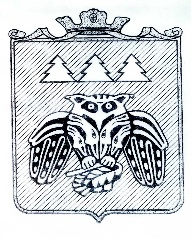 ПОСТАНОВЛЕНИЕ	администрации муниципального образования	муниципального района «Сыктывдинский»«Сыктывдiн» муниципальнöйрайонынмуниципальнöйюкöнсаадминистрациялöнШУÖМот 2 декабря  2019 года    					                                       № 12/1582Об утверждении Плана проведения плановыхпроверок при осуществлении ведомственногоконтроля за соблюдением трудового законодательстваи иных нормативных правовых актов, содержащихнормы трудового права, в подведомственных организацияхмуниципального образования муниципального  района«Сыктывдинский»  на 2020 годРуководствуясь ст. 353.1 Трудового кодекса Российской Федерации и в целях реализации Закона Республики Коми от 2 ноября 2018 года №87-РЗ «О порядке и условиях осуществления ведомственного контроля за соблюдением трудового законодательства и иных нормативных правовых актов, содержащих нормы трудового права, администрация муниципального образования  муниципального  района «Сыктывдинский»  ПОСТАНОВЛЯЕТ:Утвердить План проведения плановых проверок при осуществлении ведомственного контроля за соблюдением трудового законодательства и иных нормативных правовых актов, содержащих нормы трудового права, в подведомственных организациях муниципального образования муниципального  района «Сыктывдинский»  на 2020 год согласно приложению.Контроль за исполнением настоящего постановления возложить на заместителя руководителя администрации муниципального района (В.Ю. Носов) Настоящее постановлениевступает в силу со дня его подписания и подлежит официальному опубликованию.Руководитель администрациимуниципального района                                                                                     Л.Ю. ДоронинаПриложение  к постановлению		администрации МО МР «Сыктывдинский» от  2 декабря 2019 года № 12/1582План проведения проверокпо ведомственному контролю за соблюдением трудового законодательства и иных нормативных правовых актов, содержащих нормы трудового права на 2020 год, в подведомственных организациях*- в соответствии  с частью 1 статьи 3 Закона РК от 02.11.2018 года №87-РЗ, срок проведения проверки не может превышать 20 рабочих дней**- рекомендуемый проверяемый период: не более 3-х полных календарных лет предшествующих году проверки и текущий период года проверки№ п/пНаименование подведомственной организации, деятельность которой подлежит  плановой проверкеАдрес фактического местонахождения подведомственной организацииПредмет плановой проверкиОснования  проведения плановой проверкиДата начала проведения проверкиСрок проведения плановой проверки * (рабочие дни)Проверяемый период**1Муниципальное бюджетное общеобразовательное учреждение «Выльгортская средняя общеобразовательная школа №1» 168200Республика Коми, Сыктывдинский район, с.Выльгорт, Школьный переулок, д.4Соблюдение трудового законодательства и иных нормативных правовых актов, содержащих нормы трудового праваЗакон Республики Коми от 02.11.2018 года №87-РЗ18.03.2020 года20 рабочих дней2018-2019 годы и текущий период 2020 года2Муниципальное бюджетное общеобразовательное учреждение «Пажгинская средняя  общеобразовательная школа» 168200Республика Коми, Сыктывдинский район, с.Пажга, 1 микрорайон, д.23 Соблюдение трудового законодательства и иных нормативных правовых актов, содержащих нормы трудового праваЗакон Республики Коми от 02.11.2018 года №87-РЗ24.06.2020 года20 рабочих дней2018-2019 годы и текущий период 2020 года	3Муниципальное бюджетное общеобразовательное учреждение дополнительного образования детей «Детско-юношеский центр с.Зеленец168200Республика Коми, Сыктывдинский район, с. Зеленец, ул. 2 квартал, д.11АСоблюдение трудового законодательства и иных нормативных правовых актов, содержащих нормы трудового праваЗакон Республики Коми от 02.11.2018 года №87-РЗ16.09.2020 года20 рабочих дней2018-2019 годы и текущий период 2020 года